Prestación de consentimiento para el tratamiento de datos personalesD. / Dª. _________________________________, con domicilio para notificaciones en c/______________________, nº_____, localidad________________ C.P. _______________correo electrónico de contacto ______________, con D.N.I., Pasaporte o documento equivalente: ________________ .Por medio del presente escrito doy mi consentimiento al Departamento / Facultad/ Servicio, (poner nombre) __________________________________________________ de la Universidad de Granada, para el tratamiento de los datos personales necesarios para la finalidad: (explicar la finalidad y los detalles del uso de los datos) __________________________________________________________________________________________________. (MARQUE LO QUE PROCEDA)  de mi persona con motivo de mi participación en el evento.Cuando proceda, conformidad de la persona que desempeñe funciones de apoyo de la persona interesada.  de la persona sujeta a mi representación, por la que presto consentimiento para el tratamiento de sus datos.. (en caso de menores solo es preciso para menores de 14 años)Nombre de la persona sujeta a representación.   __________________________________________________________________________________________________(*)De acuerdo con lo establecido en el art. 7.3 del RGPD (Reglamento U.E. 2016/679) podré retirar en cualquier momento el consentimiento prestado para este fin a través de la sede electrónica de la UGR. (https://sede.ugr.es/procs/Proteccion-de-datos-personales-Ejercicio-del-derecho-a-retirar-el-consentimiento-prestado/)En Granada, a  ______de ____________ de  20_______Firma:(Nombre y apellidos) ………………………………Información básica sobre protección de datosInformación básica sobre protección de datosInformación básica sobre protección de datosResponsableUNIVERSIDAD DE GRANADAUNIVERSIDAD DE GRANADAFinalidadUso de imagen personalUso de imagen personalLegitimaciónEl interesado ha dado su consentimiento para el tratamiento de sus datos personales para uno o varios fines específicos. Art.6.1 a) RGPD.El interesado ha dado su consentimiento para el tratamiento de sus datos personales para uno o varios fines específicos. Art.6.1 a) RGPD.DestinatariosPágina web de la Universidad de Granada.Página web de la Universidad de Granada.DerechosLa persona interesada tiene derecho a retirar el consentimiento prestado, como se explica en la información adicional.La persona interesada tiene derecho a retirar el consentimiento prestado, como se explica en la información adicional.Información Adicional La información adicional y detallada se encuentra en el siguiente enlace: http://sl.ugr.es/0cJN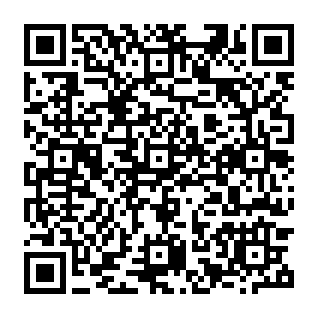 